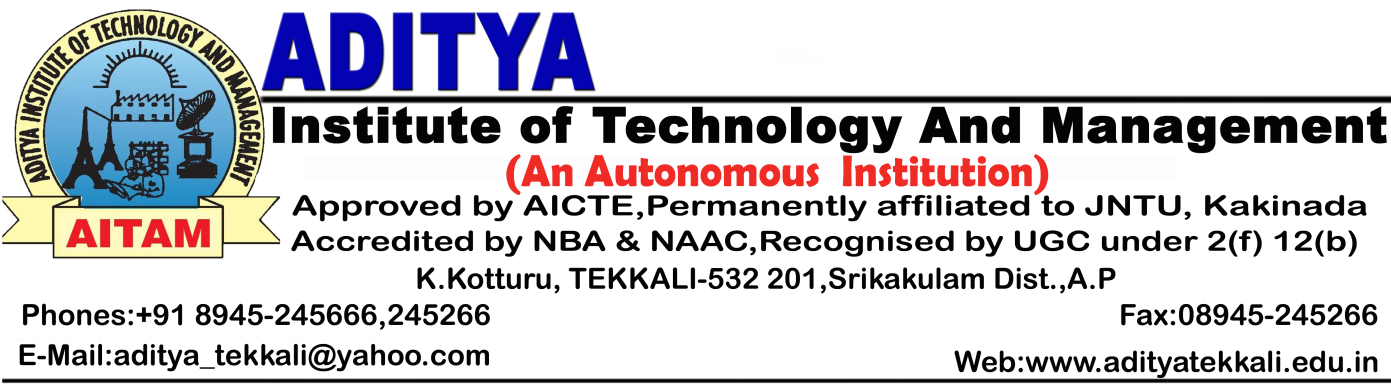                                                                                                                                                           Date :26-08-2016M.Tech Project Review Schedule for 2015 admitted Batch                                                                                                                                           DirectorCC: to Principal / All HOD’s for circulation/ M.Tech co-ordinatorSemReviewWork to be CompletedDates3rd semFirst ReviewApproval of Project work by review committee On or before 24-09-20163rd semSecond ReviewSubmission of status report14-11-2016 to 19-11-20163rd semThird ReviewThesis part-1 (35% of project must be completed) & Evaluation of technical seminar17-01-2017 to 30-01-20174th semFourth  ReviewSubmission of status report13-03-2017 to 18-03-20174th semFifth  ReviewSubmission of status report along with publication01-05-2017 to 06-05-20174th semSixth ReviewFinal presentation before submission(Rough copy of thesis has to be submitted to the guide)12-06-2017 to 17-06-20174th semProject submission03-07-2017 to onwards